2027 Australia HolidaysAustralia 2027 CalendarAustralia 2027 CalendarAustralia 2027 CalendarAustralia 2027 CalendarAustralia 2027 CalendarAustralia 2027 CalendarAustralia 2027 CalendarAustralia 2027 CalendarAustralia 2027 CalendarAustralia 2027 CalendarAustralia 2027 CalendarAustralia 2027 CalendarAustralia 2027 CalendarAustralia 2027 CalendarAustralia 2027 CalendarAustralia 2027 CalendarAustralia 2027 CalendarAustralia 2027 CalendarAustralia 2027 CalendarAustralia 2027 CalendarAustralia 2027 CalendarAustralia 2027 CalendarAustralia 2027 CalendarJanuaryJanuaryJanuaryJanuaryJanuaryJanuaryJanuaryFebruaryFebruaryFebruaryFebruaryFebruaryFebruaryFebruaryMarchMarchMarchMarchMarchMarchMarchMoTuWeThFrSaSuMoTuWeThFrSaSuMoTuWeThFrSaSu123123456712345674567891089101112131489101112131411121314151617151617181920211516171819202118192021222324222324252627282223242526272825262728293031293031AprilAprilAprilAprilAprilAprilAprilMayMayMayMayMayMayMayJuneJuneJuneJuneJuneJuneJuneMoTuWeThFrSaSuMoTuWeThFrSaSuMoTuWeThFrSaSu12341212345656789101134567897891011121312131415161718101112131415161415161718192019202122232425171819202122232122232425262726272829302425262728293028293031JulyJulyJulyJulyJulyJulyJulyAugustAugustAugustAugustAugustAugustAugustSeptemberSeptemberSeptemberSeptemberSeptemberSeptemberSeptemberMoTuWeThFrSaSuMoTuWeThFrSaSuMoTuWeThFrSaSu1234112345567891011234567867891011121213141516171891011121314151314151617181919202122232425161718192021222021222324252626272829303123242526272829272829303031OctoberOctoberOctoberOctoberOctoberOctoberOctoberNovemberNovemberNovemberNovemberNovemberNovemberNovemberDecemberDecemberDecemberDecemberDecemberDecemberDecemberMoTuWeThFrSaSuMoTuWeThFrSaSuMoTuWeThFrSaSu1231234567123454567891089101112131467891011121112131415161715161718192021131415161718191819202122232422232425262728202122232425262526272829303129302728293031Jan 1	New Year’s DayJan 26	Australia DayMar 26	Good FridayMar 27	Easter SaturdayMar 28	Easter Sunday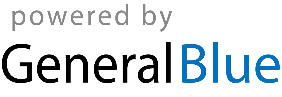 Mar 29	Easter MondayApr 25	Anzac DayMay 9	Mother’s DaySep 5	Father’s DayDec 25	Christmas DayDec 26	Boxing DayDec 27	Christmas Day (substitute day)Dec 28	Boxing Day (substitute day)